Formulier: aanmelding kandidaat-lidN a  I n v u l l e n  ma i l e n /a f g e v e n  a a n  s e c r e t a r is aangemeld door: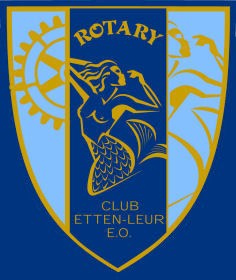 enZakelijke informatieAanvullende InformatieVolledige naam kandidaatRoepnaamHuisadresTelefoon thuisMobiele telefoonE-mailadres thuisGeboortedatum (DD/MM/JJJJ)Naam van de partnerNaam /geboortedata kind(eren)HobbiesBedrijfWerkadresFunctieTelefoon werkZakelijk e-mailadresMaatschappelijke activiteitenMotivatie om kandidaat aan te meldenMotivatie om kandidaat aan te melden